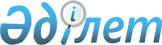 О ставках земельного налога
					
			Утративший силу
			
			
		
					Решение Шиелийского районного маслихата Кызылординской области от 25 июля 2017 года № 11/4. Зарегистрировано Департаментом юстиции Кызылординской области 21 августа 2017 года № 5941. Утратило силу решением Шиелийского районного маслихата Кызылординской области от 27 февраля 2018 года № 20/8
      Сноска. Утратило силу решением Шиелийского районного маслихата Кызылординской области от 27.02.2018 № 20/8 (вводится в действие со дня подписания).
      В соответствии с пунктом 5 статьи 386 и пунктом 1 статьи 444 Кодекса Республики Казахстан от 10 декабря 2008 года "О налогах и других обязательных платежах в бюджет (Налоговый кодекс)", подпунктом 1) пункта 1 статьи 6 Закона Республики Казахстан от 23 января 2001 года "О местном государственном управлении и самоуправлении в Республике Казахстан" Шиелийский районный маслихат РЕШИЛ:
      1. Повысить базовые ставки земельного налога в восемь раз на не используемые в соответствии с земельным законодательством Республики Казахстан земли сельскохозяйственного назначения.
      2. Повысить ставки единого земельного налога в десять раз на не используемые в соответствии с земельным законодательством Республики Казахстан земли сельскохозяйственного назначения.
      3. Признать утратившим силу решение районного маслихата от 23 декабря 2015 года № 48/8 "О повышении базовых ставок земельного налога" (зарегистрировано в Реестре государственной регистрации нормативных правовых актов за номером 5307, опубликовано 26 февраля 2016 года в информационно-правовой системе “Әділет”).
      4. Настоящее решение вводится в действие по истечении десяти календарных дней после дня первого официального опубликования.
					© 2012. РГП на ПХВ «Институт законодательства и правовой информации Республики Казахстан» Министерства юстиции Республики Казахстан
				
      Председатель сессии районного маслихата

А.Макулбеков

      Секретарь районного маслихата

А.Оразбекулы

      "СОГЛАСОВАНО"
Руководитель государственного учреждения
"Управление государственных доходов
по Шиелийскому району Департамента
государственных доходов по Кызылординской
области"
Е.Абдрахманов ___________________
"25 " июля 2017 год
